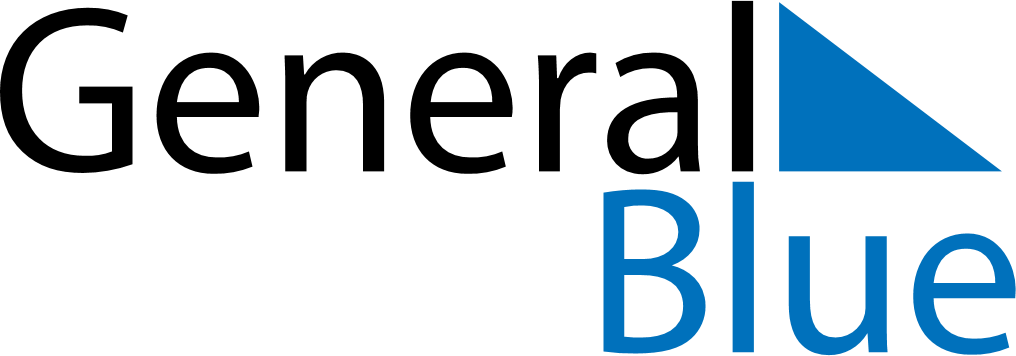 January 2024January 2024January 2024January 2024January 2024January 2024Cork, Munster, IrelandCork, Munster, IrelandCork, Munster, IrelandCork, Munster, IrelandCork, Munster, IrelandCork, Munster, IrelandSunday Monday Tuesday Wednesday Thursday Friday Saturday 1 2 3 4 5 6 Sunrise: 8:41 AM Sunset: 4:32 PM Daylight: 7 hours and 50 minutes. Sunrise: 8:41 AM Sunset: 4:33 PM Daylight: 7 hours and 51 minutes. Sunrise: 8:41 AM Sunset: 4:34 PM Daylight: 7 hours and 53 minutes. Sunrise: 8:41 AM Sunset: 4:35 PM Daylight: 7 hours and 54 minutes. Sunrise: 8:40 AM Sunset: 4:36 PM Daylight: 7 hours and 55 minutes. Sunrise: 8:40 AM Sunset: 4:38 PM Daylight: 7 hours and 57 minutes. 7 8 9 10 11 12 13 Sunrise: 8:40 AM Sunset: 4:39 PM Daylight: 7 hours and 59 minutes. Sunrise: 8:39 AM Sunset: 4:40 PM Daylight: 8 hours and 0 minutes. Sunrise: 8:39 AM Sunset: 4:41 PM Daylight: 8 hours and 2 minutes. Sunrise: 8:38 AM Sunset: 4:43 PM Daylight: 8 hours and 4 minutes. Sunrise: 8:38 AM Sunset: 4:44 PM Daylight: 8 hours and 6 minutes. Sunrise: 8:37 AM Sunset: 4:46 PM Daylight: 8 hours and 8 minutes. Sunrise: 8:36 AM Sunset: 4:47 PM Daylight: 8 hours and 10 minutes. 14 15 16 17 18 19 20 Sunrise: 8:36 AM Sunset: 4:49 PM Daylight: 8 hours and 13 minutes. Sunrise: 8:35 AM Sunset: 4:50 PM Daylight: 8 hours and 15 minutes. Sunrise: 8:34 AM Sunset: 4:52 PM Daylight: 8 hours and 17 minutes. Sunrise: 8:33 AM Sunset: 4:53 PM Daylight: 8 hours and 20 minutes. Sunrise: 8:32 AM Sunset: 4:55 PM Daylight: 8 hours and 22 minutes. Sunrise: 8:31 AM Sunset: 4:56 PM Daylight: 8 hours and 25 minutes. Sunrise: 8:30 AM Sunset: 4:58 PM Daylight: 8 hours and 28 minutes. 21 22 23 24 25 26 27 Sunrise: 8:29 AM Sunset: 5:00 PM Daylight: 8 hours and 30 minutes. Sunrise: 8:28 AM Sunset: 5:02 PM Daylight: 8 hours and 33 minutes. Sunrise: 8:27 AM Sunset: 5:03 PM Daylight: 8 hours and 36 minutes. Sunrise: 8:25 AM Sunset: 5:05 PM Daylight: 8 hours and 39 minutes. Sunrise: 8:24 AM Sunset: 5:07 PM Daylight: 8 hours and 42 minutes. Sunrise: 8:23 AM Sunset: 5:08 PM Daylight: 8 hours and 45 minutes. Sunrise: 8:22 AM Sunset: 5:10 PM Daylight: 8 hours and 48 minutes. 28 29 30 31 Sunrise: 8:20 AM Sunset: 5:12 PM Daylight: 8 hours and 51 minutes. Sunrise: 8:19 AM Sunset: 5:14 PM Daylight: 8 hours and 55 minutes. Sunrise: 8:17 AM Sunset: 5:16 PM Daylight: 8 hours and 58 minutes. Sunrise: 8:16 AM Sunset: 5:17 PM Daylight: 9 hours and 1 minute. 